Course News:We will be closing the course at 1:00 on Wednesday July 29 and all-day Thursday, July 30 for aerification. We will reopen Friday, July 31 at 8:00 AM.Thanks for the understanding!!Dean BedenbaughFrom the Pro Shop:The 2020 Men’s Club Championship was held Saturday and Sunday, July 11 and 12.  Originally, it was scheduled in April but the Corona took care of that!  We had a great turnout despite the heat and Covid-19.  There were 75 golfers that competed in the event.  Below are the winners in each division.Championship Winners:Championship Flight:Terry SpiresChad SandersSully HooperFirst Flight:Mitch SpiresBrett PriceMarion SmithSecond Flight:Derrick  BastianBob WelbornTodd ChildersThird Flight: Josh OttDon CrowleyRussell KingSenior Championship: Gary JonesAl Asbill and Danny Sanders (Tie)First Flight: Jerry ColleyJoe TollisonDavid OxnerSecond Flight:Barry DooleyJim DesrosiersSuper Seniors:Robert Mabus (Champion)Junior Division:Nathan Ott (Champion)Thanks for the participation and help make this another successful event at the Pondo!!The next tournament will be the Member-Member, Member-Guest on July 25-26.  Sign up sheet is in the Pro Shop.Thanks, BenPonderosa CCNewsletter for July, 2020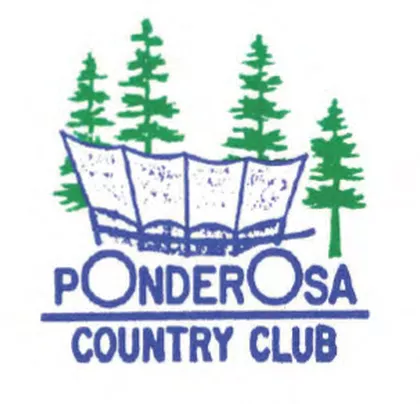 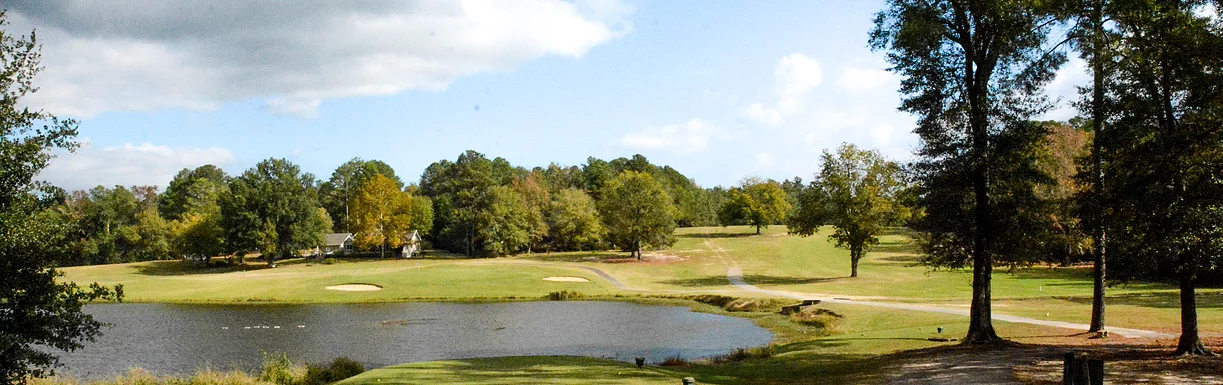 From the President:I hope everyone’s summer is going great.  I wanted to give you an update on some things going on at the club.  July is always one of the busiest times of the year at the club and this year is no exception.  At our last board meeting, the board approved restarting our Captain’s Choice tournaments.  The July 4th tournament was our first since the pandemic.  We have several large tournaments and I encourage you to participate. In other board news, we are glad to see a spike in membership.  You are starting to see a lot of new faces at the club and as always please reach out and welcome our new members.  We were able to complete the roof replacement in early June.  You will also begin to see the new Point of Sale system beginning to be implemented.  It will be a fairly big change in the way our staff takes payment, so please bear with the staff as they learn the new system.  We were glad to receive a donation from the PWGA, as they purchased the kitchen Point of Sale hardware.  After reaching out to our bank, we were also able to secure the Economic Injury Disaster Loan Emergency Advance.  This loan has total forgiveness if the funds are used for qualifying expenses.As everyone knows, the pandemic has caused changes in the way we operate.  Our staff is doing a great job adjusting to all the restrictions/guidelines.  It has created a larger workload and I encourage you to thank them for all their hard work.  Have a great rest of the summer.Thanks,Marion SmithClub PresidentMembership information:Really good news about membership!  We are now over 280!!  There has been a steady increase in the last few months.  This could be partially due to the Covid-19 and then…partially due to our members continuing to promote our club. There are some ideas in the works to increase it to over 300 very soon.Our first couples social of the year came out swinging!  We had 16 couples show.  Unfortunately, rain prohibited us from finishing the golf, but Ben and Michael did a marvelous job of getting the food ready in a timely fashion.  Due to the increase in virus cases, Betty and I think it’s best if we cancel July.  We know everyone wants to get together but we need to do what is safest.We will also start the “Pro Shop Drawing” back up in August.  For every $1.00 you put in, you get a ticket.  Enter as many times as you wish.  At the end of the month, there will be one ticket drawn.  That person will get half of what is in the pot.  The other half goes to the club for beautification, paying bills, etc.  Ed Barton pocketed over $100 in the first drawing, so it’s easy money!!  This is for members only!Thanks,PhilCentral Senior news:Senior members of the Ponderosa have a great opportunity to support the club on July 28th. We will be hosting this month’s Central Seniors tournament. Tee time is 9:30. Please sign up with BEN, asap. A strong turnout by our members will ensure that we will sponsor future tournaments. Please mark your calendar now for July 28th. If you have any questions, check with Ben.Financial info:Lack of tournament play due to Covid-19 has certainly hurt our bottom line profitability over the past months.  Ben is trying to reinstate some tournaments moving forward.  This will help our financial situation.Our Point of Sale system is up and running.  We are asking the staff to use the new system as well as duplicating all sales in the same manner as in the past.  In that manner we can continue operation and also find any problems with the new system as well as becoming comfortable with it.  Please be patient with us as we initiate the program.--Regards,BillFrom the office: I hope everyone is doing well!I wanted to give a quick update and let everyone know that we now have enough money in the reserve account to pay our property taxes for 2020.  I also wanted to mention again the reason that monthly statements are being sent out whether there is a balance or not.  It is to help make sure that your payments are being posted to your account correctly each month.  I am still relatively new and it is possible for me to post dues payments incorrectly so the statements will help to catch any errors in a timely manner.  This will help to keep everyone’s account as accurate as possible.  If you are not receiving your statements or would like to receive them a different way, please contact us and we can set that up for you. Take care, Kelsey HallPWGA News:The PWGA ladies have been playing quite a bit lately.  Even with the virus threat, we are staying healthy and safe.  Starting in July we have begun our 2 in house games, Ringer and Stableford Points.  The Ringer is a quarterly game and will show you how great your game can be.  The stableford is monthly and is just like the Sandlappers league.  You have to make points based on your handicap.  To participate in the games, it is a fee of $15 for the year.  If you haven’t joined in, just check with Betty Gebert, our Treasurer. As most of you know our Ladies Handicapped Match Play League and Sandlappers League have been cancelled.  Also, we just got word that the SC Senior Women’s Association has cancelled this year.  The Team Match, WSCGA, and CGA are still going strong.  If you are interested in any of these events, please contact Karin Wolfe and she can get you more information.Remember our regular Ladies Day is Tuesday and Thursday at 9 am.  Also, several groups get together on Monday or Wednesday at 9, depending on the men’s groups.  If you want to play, there is usually someone who is ready to play - just keep those emails going.  Hope to see everyone on the course soon.  Stay safe!!Maryann TrentPresident, PWGA